МИНИСТЕРСТВО СОЦИАЛЬНОГО РАЗВИТИЯОРЕНБУРГСКОЙ ОБЛАСТИПРИКАЗот 28 февраля 2022 г. N 111Об утверждении порядка проведения отборамуниципальных образований Оренбургской области на правополучения субсидии из областного бюджета на модернизациюобъектов инфраструктуры, предназначенных для отдыхадетей и их оздоровленияВ соответствии с Правилами распределения и предоставления субсидий бюджетам муниципальных образований на модернизацию объектов инфраструктуры, предназначенных для отдыха детей и их оздоровления, приведенными в разделе 6 подпрограммы 3 "Обеспечение государственной поддержки семей, имеющих детей" государственной программы "Социальная поддержка граждан в Оренбургской области", утвержденной постановлением Правительства Оренбургской области от 25.12.2018 N 870-пп, с целью проведения отбора муниципальных образований Оренбургской области на право получения субсидии из областного бюджета на модернизацию объектов инфраструктуры, предназначенных для отдыха детей и их оздоровления,ПРИКАЗЫВАЮ:1. Утвердить порядок проведения отбора муниципальных образований Оренбургской области на право получения субсидии из областного бюджета на модернизацию объектов инфраструктуры, предназначенных для отдыха детей и их оздоровления согласно приложению.2. Контроль за исполнением настоящего приказа возложить на заместителя министра Ризик В.Р.3. Приказ вступает в силу после его официального опубликования.Министрсоциального развитияОренбургской областиЕ.А.СЛАДКОВАПриложениек приказуминистерствасоциального развитияОренбургской областиот 28 февраля 2022 г. N 111Порядокпроведения отбора муниципальных образованийОренбургской области на право получениясубсидии из областного бюджета на модернизациюобъектов инфраструктуры, предназначенныхдля отдыха детей и их оздоровления1. Настоящий Порядок устанавливает механизм организации и проведения отбора муниципальных образований Оренбургской области на право получения субсидии из областного бюджета на модернизацию объектов инфраструктуры, предназначенных для отдыха детей и их оздоровления в соответствии с Правилами распределения и предоставления субсидий бюджетам муниципальных образований на модернизацию объектов инфраструктуры, предназначенных для отдыха детей и их оздоровления, приведенными в разделе 6 подпрограммы 3 "Обеспечение государственной поддержки семей, имеющих детей" государственной программы "Социальная поддержка граждан в Оренбургской области", утвержденной постановлением Правительства Оренбургской области от 25.12.2018 N 870-пп (далее - Правила).2. Уполномоченным органом по организации и проведению отбора является министерство социального развития Оренбургской области (далее - Министерство).3. Отбор осуществляется конкурсной комиссией по проведению отбора муниципальных образований Оренбургской области на право получения субсидии из областного бюджета на модернизацию объектов инфраструктуры, предназначенных для отдыха детей и их оздоровления (далее - конкурсная комиссия, отбор).4. Конкурсная комиссия осуществляет следующие функции:рассматривает заявки муниципальных образований области на участие в отборе для определения соответствия участников отбора и представленных ими заявок установленным требованиям;оценивает допущенные к отбору заявки по критериям, установленным Правилами;проводит отбор муниципальных образований с целью предоставления субсидии бюджетам муниципальных образований для финансирования капитального ремонта зданий (помещений), наружных инженерных коммуникаций (в том числе разработку проектно-сметной документации стоимостью более 1 млн. рублей), оснащение оборудованием, благоустройство прилегающей территории организаций отдыха детей и их оздоровления, находящихся в собственности муниципальных образований.5. Состав конкурсной комиссии утвержден согласно приложению N 1 к настоящему Порядку.6. В состав конкурсной комиссии входят председатель конкурсной комиссии, заместитель председателя конкурсной комиссии, секретарь конкурсной комиссии и члены конкурсной комиссии.7. Председатель конкурсной комиссии:осуществляет общее руководство работой конкурсной комиссии;ведет заседания конкурсной комиссии;подписывает протоколы заседаний конкурсной комиссии;в случае необходимости вносит на обсуждение конкурсной комиссии вопрос о привлечении к работе независимых экспертов осуществляет иные полномочия, необходимые для обеспечения деятельности конкурсной комиссии.8. В случае отсутствия председателя конкурсной комиссии его обязанности исполняет заместитель председателя конкурсной комиссии.9. Секретарь конкурсной комиссии:осуществляет формирование повестки заседания конкурсной комиссии;обеспечивает подготовку материалов к заседанию конкурсной комиссии;информирует членов конкурсной комиссии о месте и времени заседания не позднее чем за 3 рабочих дня до даты проведения заседания конкурсной комиссии;ведет протоколы заседаний конкурсной комиссии и обеспечивает их хранение после подписания;осуществляет иные полномочия, необходимые для обеспечения деятельности конкурсной комиссии в связи с проведением отбора.10. Члены конкурсной комиссии:вносят предложения при формировании повестки дня заседания конкурсной комиссии;обсуждают на заседании конкурсной комиссии вопросы, внесенные в повестку дня заседания конкурсной комиссии, и участвуют в голосовании по ним;осуществляют отбор муниципальных образований с целью предоставления субсидии бюджетам муниципальных образований для финансирования капитального ремонта зданий (помещений), наружных инженерных коммуникаций (в том числе разработку проектно-сметной документации стоимостью более 1 млн. рублей), оснащение оборудованием, благоустройство прилегающей территории организаций отдыха детей и их оздоровления, находящихся в собственности муниципальных образований.11. Заседания конкурсной комиссии считаются правомочными, если на них присутствует не менее чем половина от списочного состава членов конкурсной комиссии. Члены конкурсной комиссии участвуют в ее работе лично, делегирование полномочий не допускается.12. Решения конкурсной комиссии принимаются открытым голосованием простым большинством голосов присутствующих на заседании членов конкурсной комиссии. В случае равенства голосов решающим является голос председательствующего на заседании конкурсной комиссии. Решения конкурсной комиссии являются окончательными и пересмотру не подлежат.13. Участниками отбора являются городские округа и муниципальные районы Оренбургской области, имеющие в собственности муниципальные загородные организации отдыха детей и их оздоровления (далее - участник отбора).14. Министерство осуществляет следующие функции:определяет дату и сроки проведения отбора;готовит извещение о проведении отбора и публикует соответствующее сообщение в информационно-телекоммуникационной сети Интернет на официальном сайте организатора отбора;обеспечивает прием, регистрацию, рассмотрение и хранение поступивших заявок на участие в отборе, а также документов и материалов к ним;проверяет полноту (комплектность) представленных заявок и их соответствие положениям Правил и настоящего Порядка;доводит до сведения участников отбора результаты отбора, публикуя их на сайте организатора отбора;передает конкурсной комиссии материалы для проведения отбора;организует заседания конкурсной комиссии;осуществляет иные мероприятия, необходимые для проведения отбора.15. Министерство не позднее чем за 7 календарных дней до даты начала срока приема (подачи) заявок размещает на официальном сайте Министерства www.msr.orb.ru в информационно-телекоммуникационной сети "Интернет" (далее - сайт министерства) объявление о проведении отбора (далее - объявление) с указанием сроков начала и окончания приема (подачи) заявок.16. Для участия в отборе участники отбора направляют в Министерство заявку по форме согласно приложению N 2 к настоящему Порядку в срок, указанный в извещении о проведении отбора.17. К заявке прилагаются следующие документы:сопроводительное письмо за подписью руководителя муниципального образования с описью представленных документов;копия нормативного правового акта муниципального образования, утверждающего перечень мероприятий, в целях софинансирования которых предоставляется субсидия или гарантийное обязательство муниципального образования о включении мероприятий, в целях софинансирования которых предоставляется субсидия, в указанные нормативные правовые акты;(в ред. Приказа Министерства социального развития Оренбургской области от 16.05.2022 N 268)документ, подтверждающий наличие в бюджете муниципального образования бюджетных ассигнований на финансовое обеспечение расходного обязательства в объеме, обеспечивающем необходимый уровень софинансирования или гарантийное обязательство муниципального образования о предоставлении указанного документа;(в ред. Приказа Министерства социального развития Оренбургской области от 16.05.2022 N 268)копии документов, подтверждающие соответствие критериям отбора, установленным Правилами.Также дополнительно представляются следующие документы:- в случае проведения капитального ремонта зданий (помещений), наружных инженерных коммуникаций:копия заключения специализированной организации о техническом состоянии несущих, ограждающих конструкций зданий (помещений) и наружных инженерных коммуникаций и (или) копия предписания органов контроля и надзора о неустраненных нарушениях законодательства Российской Федерации в сфере организации отдыха и оздоровления детей;(в ред. Приказа Министерства социального развития Оренбургской области от 16.05.2022 N 268)абзац утратил силу. - Приказ Министерства социального развития Оренбургской области от 16.05.2022 N 268;дефектная ведомость, утвержденная правообладателем данного объекта;положительное заключение государственной экспертизы в части проверки достоверности определения сметной стоимости (в случаях, установленных Правительством Российской Федерации);- в случае, если проведение экспертизы не является обязательным, представляется:письменное подтверждение необязательности экспертизы с указанием ссылок на соответствующий нормативный правовой акт, подписанное главой администрации муниципального образования;- в случае приобретения оборудования:обоснование необходимости закупки оборудования;перечень приобретаемого оборудования;обоснование стоимости оборудования;- в случае проведения благоустройства прилегающей территории:проект благоустройства территории муниципальной загородной организации отдыха детей и их оздоровления;копия из генерального плана участка муниципальной загородной организации отдыха детей и их оздоровления, подлежащего благоустройству;копию кадастрового паспорта земельного участка муниципальной загородной организации отдыха детей и их оздоровления в границах благоустройства;- в случае предоставления субсидии на проектно-изыскательские работы стоимостью свыше 1 млн. рублей:положительное заключение государственной экспертизы на проектно-изыскательские работы.Копии документов заверяются главой муниципального образования.Глава муниципального образования несет ответственность за достоверность документов и сведений, представляемых в заявке.18. Документы, указанные в пунктах 16, 17 (далее - заявка) настоящего Порядка, формируются муниципальными образованиями в папку в последовательности, предусмотренной пунктом 17 настоящего Порядка. Заявка должна быть прошита, пронумерована и скреплена печатью муниципального образования.19. Регистрация заявок осуществляется в день их поступления в журнале, листы которого пронумерованы, прошнурованы и скреплены печатью.20. Участник отбора имеет право отозвать свою заявку и отказаться от участия в отборе до подведения его итогов, сообщив об этом письменно Министерству.21. Участники отбора могут внести изменения в заявки до окончания срока приема заявок, указанного в объявлении. Изменения в заявки, поступившие после окончания срока приема заявок, не рассматриваются.22. Министерство в течение 15 рабочих дней после окончания срока приема заявок проверяет полноту (комплектность) представленных заявок и их соответствие положениям Программы и настоящего Порядка.23. При выявлении Министерством в заявках технических, арифметических ошибок или неточностей, устранение которых не приведет к изменению заявок по существу и не поставит другие муниципальные образования в неравные условия, участники отбора вправе представить соответствующие изменения в заявки до окончания срока рассмотрения заявок.24. Муниципальные образования не допускаются к участию в отборе в случае:представления заявки после окончания срока приема документов, указанного в объявлении о проведении отбора;непредставления (представления не в полном объеме) документов, указанных в пунктах 16, 17 настоящего Порядка;наличия в документах недостоверных сведений или несоответствия их требованиям законодательства Российской Федерации;наличия в представленных документах поправок и исправлений.Не допущенные к отбору заявки и приложенные к ним документы возвращаются участникам отбора.(абзац введен Приказом Министерства социального развития Оренбургской области от 16.05.2022 N 268)25. Министерство в течение 5 рабочих дней после окончания проверки представленных заявок, передает допущенные к отбору заявки на рассмотрение конкурсной комиссии.26. Конкурсная комиссия осуществляет рассмотрение и оценку заявок в течение 15 рабочих дней со дня поступления заявок на рассмотрение конкурсной комиссии.27. Результаты работы конкурсной комиссии отражаются в протоколе конкурсной комиссии, который подписывается всеми членами конкурсной комиссии в течение 5 рабочих дней после заседания конкурсной комиссии.28. Протокол комиссии размещается на сайте министерства в течение 3 рабочих дней со дня его подписания.29. Распределение субсидий муниципальным образованиям осуществляется на условиях и в порядке, установленных Правилами.30. Предоставление субсидии бюджетам муниципальных образований осуществляется на основании соглашения, заключенного в соответствии с требованиями, установленными министерством финансов Оренбургской области.Муниципальные образования, представившие на этапе приема заявок гарантийные обязательства, указанные в абзацах третьем и четвертом пункта 17, при заключении соглашения обязаны представить копию нормативного правового акта муниципального образования, утверждающего перечень мероприятий, в целях софинансирования которых предоставляется субсидия, а также документ, подтверждающий наличие в бюджете муниципального образования бюджетных ассигнований на финансовое обеспечение расходного обязательства в объеме, обеспечивающем необходимый уровень софинансирования.(абзац введен Приказом Министерства социального развития Оренбургской области от 16.05.2022 N 268)31. Перечисление субсидии из областного бюджета осуществляется на основании заявки, подписанной Главой муниципального образования, по форме, установленной соглашением, с приложением документов, подтверждающих возникновение денежных обязательств по результатам проверки документов:копий заключенных договоров (контрактов) на выполнение работ (услуг);копии акта приемки выполненных работ с отметкой организации, осуществляющей строительный контроль;копии справок о стоимости выполненных работ и затрат (форма КС-3);копии документов о выполнении обязательств муниципальными образованиями по финансированию мероприятий за счет средств местного бюджета (платежных поручений).Приложение 1к Порядкупроведения отборамуниципальных образованийОренбургской областина право получения субсидиииз областного бюджетана модернизацию объектовинфраструктуры, предназначенныхдля отдыха детейи их оздоровленияСоставконкурсной комиссии по проведению отборамуниципальных образований Оренбургской области на правополучения субсидии из областного бюджета на модернизациюобъектов инфраструктуры, предназначенных для отдыха детейи их оздоровленияПриложение 2к Порядкупроведения отборамуниципальных образованийОренбургской областина право получения субсидиииз областного бюджетана модернизацию объектовинфраструктуры, предназначенныхдля отдыха детейи их оздоровления                                  Заявка               на участие в отборе муниципальных образований                  Оренбургской области на право получения              субсидии из областного бюджета на модернизацию                 объектов инфраструктуры, предназначенных                    для отдыха детей и их оздоровления              ______________________________________________                 (наименование муниципального образования)Обоснование целесообразности модернизации инфраструктуры организации отдыхадетей и их оздоровления и описание положительного эффекта от ее проведения:_______________________________________________________________________________________________________________________________________________________________________________________________________________________________________________________________________________________________________________________________________________________________________________________Глава (глава администрации)муниципального района/городского округа           _____________________   _______________________                                 (подпись)              (расшифровка)М.П.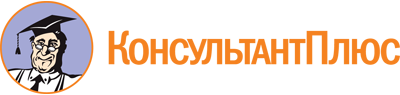 Приказ Министерства социального развития Оренбургской области от 28.02.2022 N 111
(ред. от 16.05.2022)
"Об утверждении порядка проведения отбора муниципальных образований Оренбургской области на право получения субсидии из областного бюджета на модернизацию объектов инфраструктуры, предназначенных для отдыха детей и их оздоровления"
(вместе с "Порядком проведения отбора муниципальных образований Оренбургской области на право получения субсидии из областного бюджета на модернизацию объектов инфраструктуры, предназначенных для отдыха детей и их оздоровления")Документ предоставлен КонсультантПлюс

www.consultant.ru

Дата сохранения: 09.02.2023
 Список изменяющих документов(в ред. Приказа Министерства социального развития Оренбургской областиот 16.05.2022 N 268)Список изменяющих документов(в ред. Приказа Министерства социального развития Оренбургской областиот 16.05.2022 N 268)Сладкова Елена Анатольевна-председатель конкурсной комиссии, министр социального развития Оренбургской областиТорукало Виктория Владимировна-заместитель председателя конкурсной комиссии, первый заместитель министра социального развития Оренбургской областиЕстефеева Татьяна Юрьевна-секретарь конкурсной комиссии, заместитель начальника отдела координации отдыха и оздоровления детей министерства социального развития Оренбургской областиЧлены конкурсной комиссии:Члены конкурсной комиссии:Члены конкурсной комиссии:Ризик Вера Романовна-заместитель министра социального развития Оренбургской областиЗолотухин Андрей Александрович-начальник отдела комплексной безопасности и укрепления материально-технической базы подведомственных учреждений министерства социального развития Оренбургской областиПерова Ольга Геннадьевна-начальник отдела казначейского исполнения бюджета министерства социального развития Оренбургской областиПлатонова Наталья Михайловна-начальник отдела бюджетной политики в сфере социальной поддержки населения и экономического анализа министерства социального развития Оренбургской областиРаздрогова Татьяна Васильевна-начальник отдела бухгалтерского учета и отчетности министерства социального развития Оренбургской областиБеляшева Татьяна Владимировна-начальник отдела правового обеспечения министерства социального развития Оренбургской областиБороздин Михаил Сергеевич-начальник отдела государственной гражданской службы, кадровой и антикоррупционной политики министерства социального развития Оренбургской областиСолосина Юлия Александровна-начальник отдела координации отдыха и оздоровления детей министерства социального развития Оренбургской областиСуханова Ольга Николаевна-главный специалист отдела комплексной безопасности и укрепления материально-технической базы подведомственных учреждений министерства социального развития Оренбургской областиНаименование организации отдыха детей и их оздоровленияПланируемые мероприятия по модернизации инфраструктуры организации отдыха и оздоровления детейПотребность в субсидии 20__ году (необходимый объем средств на модернизацию), рублейОбъем средств, предусмотренный в бюджете муниципального образования в целях софинансирования мероприятий по модернизации